FORMULAIRE D’INSCRIPTIONNOM : ………………………………………………………….  Prénom : ………………………………………………………………..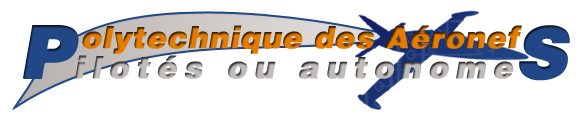 Adresse : ……………………………………………………………………………………………………………………………………………………………………………………………………………………………………………………………………………………………………………………………………………………………………………………………………………………………………………………………………………………………………………………………………………………………………………………………………………………………………………………Téléphone : ………………………………………………………….Mail : …………………………………………………………………………………………………………………………………………………..Pour faire partie intégrante de l’association et pouvoir profiter des locaux, une carte de membre de l’aéroclub est nécessaire afin d’accéder aux locaux. Son montant est de 35€/an.Fait à ………………………………………………………………………….. Le ……………………………………………………………..								Signature de l’adhérent : 